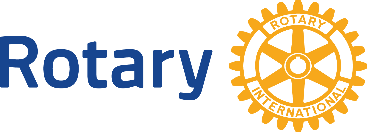 Rotary Club of WatervilleP.O. Box 212             Waterville, OH 43566Regarding: Waterville Rotary Club Scholarship RulesPurpose: The scholarship shall be awarded for the purpose of helping to defray the cost of tuition, room and board, and books in the attendance at an accredited college or university. The scholarship may be used for no other purpose.Eligibility: Any graduating senior attending high school and living with-in the Waterville, Ohio Rotary Club district is eligible to apply. Students from Anthony Wayne High School, Otsego High School, or any area Parochial High School as well as home schooled students may apply during the year in which he/she graduates by submitting an application to the Waterville Rotary Scholarship program.Children of members (**) of Rotary International are not eligible to apply for either scholarship program.Amount: The total number of Waterville Rotary Scholarship will be determined in each individual school year. All Rotary Scholarships will be in the amount of one thousand dollars ($1,000.00) will be awarded to individual students.These scholarships are an out-right grant.	Frequency of Award:  The scholarship shall be awarded once each calendar year.Time of Award: The award shall be determined and announced on or about the time of high school graduation.SCHOLARSHIP APPLICATION: Scholarship application forms and Scholarship Rules are provided to the school Guidance Counselor, and they are available on the Rotary Club website at www.watervilleohiorotary.org. All applications must be submitted on the official Waterville Rotary Scholarship Application Form.RETURN OF APPLICATION FORMS: All completed application forms are to be submitted to the Waterville Rotary Scholarship Committee or to the Anthony Wayne High School/Otsego High School Counselor at a time as stated in the Application Form. The Scholarship Chair shall receive all competed scholarship applications and will make and distribute copies of all received forms to each individual member of the scholarship committee for their review.SCORING OF THE APPLICATIONS:  Each scholarship committee member shall review and score the individual applications based on the following criteria              A         Scholastic  Achievement (25%)A copy of the students High School Transcript is to be included with the submitted application form.Consideration shall be given to grade point average, college board or American College Test scores, course or subject preparation for college and/or specific demonstrated talent (example:  art, music, etc..) which may not be reflected in academic measurements.B	School and Community Activity Participation (20%)
Consideration shall include organizations, clubs, teams, etc. in which the applicant had been an officer and/or an active participant.  The purpose is to determine the breath of one’s social growth and leadership potential.C	Need (20%)
Consideration shall be given for parental ability and willingness to support the financial expense of attending college.  The award of other scholarships and financial aid to the applicant shall also be considered.
D	Economic Initiative (20%) The degree to which the applicant has taken the personal initiative to work and set aside earnings for the purpose of attending college shall be given favorable consideration rather than being used as a negative factor in the need category.E          STUDENT ESSAY (15%)Rotary International is a worldwide service organization whose stated purpose is to bring together business and professional leader in order to provide humanitarian service and to advance goodwill and peace to their community their nation and around the world.  Service is the foundation of our Rotary club and to that end Rotary has adopted the motto of “SERVICE ABOVE SELFEach scholarship application is to include an essay written by the applicant stating in 300 words or less, their interpretation of the motto “SERVICE ABOVE SELF” and how this motto will influence their future lives in service.Based upon the above criteria, the eligible application forms shall be reviewed, and individual students shall be chosen to be interviewed by the Scholarship Committee members as designated by the Rotary Club of Waterville. All personal interviews are scheduled for the same night and are an important part of the selection process, as the student will have the opportunity discuss their collage plans and answer any questions the scholarship committee members may have regarding their review of the students application form.After completion of the personal interviews, the scholarship winners will be selected. The decision of the committee shall be final.            Time Schedule:		Applications will be available to interested students stating on Monday February 7, 2022		All applications must be completed and returned Friday, March 25, 2022   The selection of finalist will be made in late April with finalist interviews scheduled for Wednesday, May, 4 ,2022 Presentation of Scholarship awards will be made on Monday May, 16, 2022	Applications are available from the school consular or on line at www.watervilleohiorotary.orgAll applications are to be turned into:Joe Puhl at Anthony Wayne High SchoolJen Clark at Otsego High SchoolOr sent to:Rotary Club of Watervillec/o M. David Myerholtz1004 Farnsworth RdWaterville, OH 43566** Children of members shall include natural, adopted, or those under full custodial or guardian rightsREVISED: Jan, 2022WRSC-SR.	